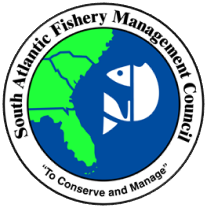 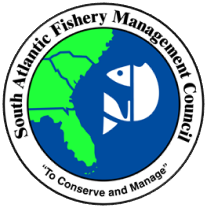 AGENDADATA COLLECTION COMMITTEEHilton Cocoa Beach Oceanfront1550 North Atlantic AvenueCocoa Beach, FloridaThursday, June 16, 2016 – 1:00 p.m. – 2:30 p.m.APPROVAL OF AGENDA: Doug HaymansAPPROVAL OF MINUTES: Doug HaymansCE-BA 3 BYCATCH PROGRESS REPORT (Attachment 1) Review of SAFMC bycatch reporting: Chip Collier, SAFMC Action: Review and provide guidance: Doug HaymansCOMMERCIAL LOGBOOK ELECTRONIC REPORTING (Attachment 2)SEFSC pilot study update: Bonnie Ponwith, SEFSCVoluntary electronic reporting: John Carmichael, SAFMCAction: Review and provide guidance: Doug HaymansSAFMC FOR-HIRE REPORTING AMENDMENT (Attachment 3)Recommended core variables: John Carmichael, SAFMCAction: Review, provide guidance on variables and timing: Doug HaymansCITIZEN SCIENCE PROGRAM UPDATE A: Report: John Carmichael, SAFMCB: Action: Provide guidance: Doug HaymansOTHER BUSINESS: Doug Haymans ADJOURN: Doug HaymansDOCUMENTSData Committee Members:Mel Bell, ChairDoug Haymans, Vice-ChairAnna BeckwithZack BowenMark BrownChris ConklinJack CoxWilson LaneyCharlie PhillipsBob BealAttachment #Document Title1SAFMC Bycatch Reporting actions2SEFSC Electronic Commercial Logbook Pilot Update3Core Variables